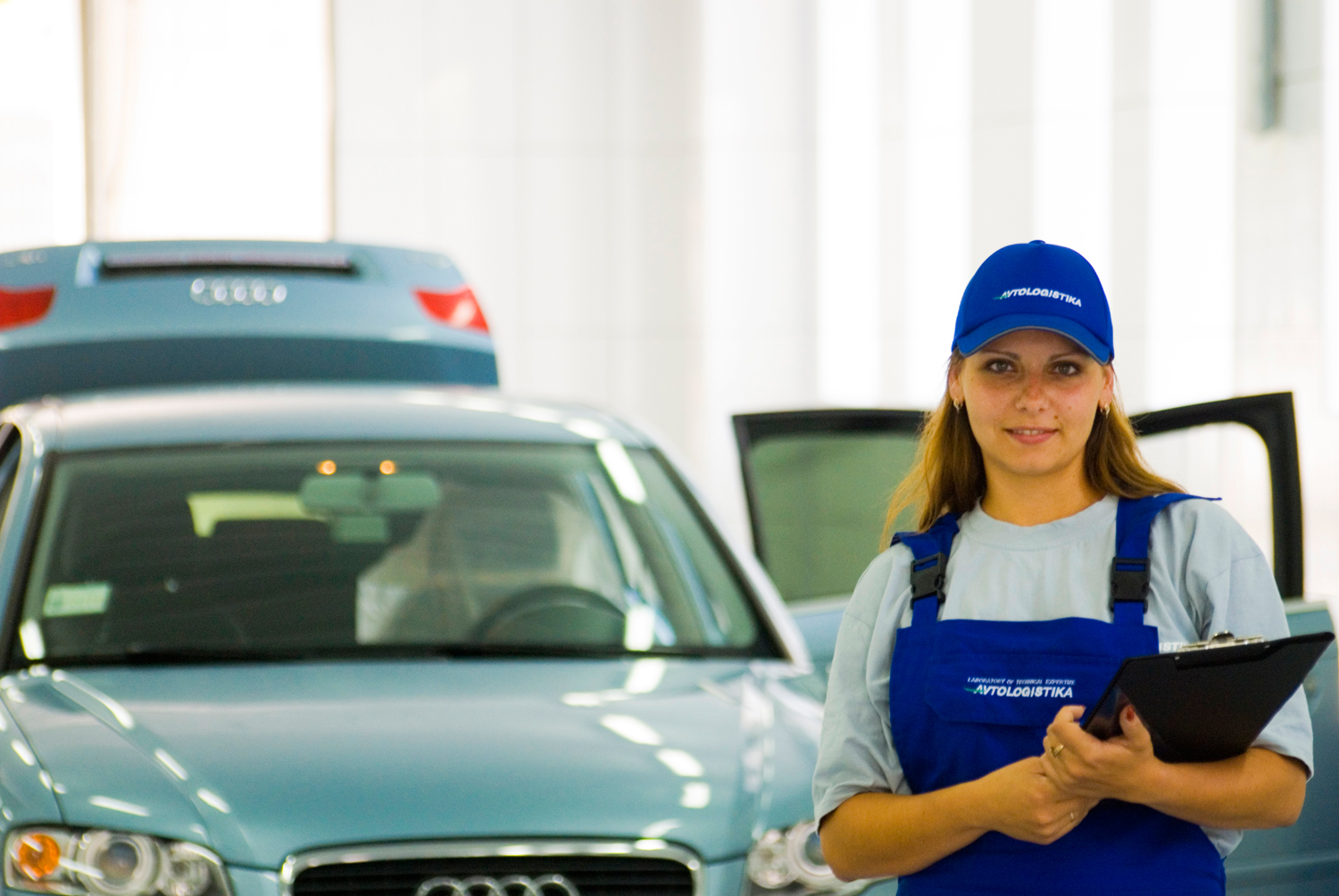 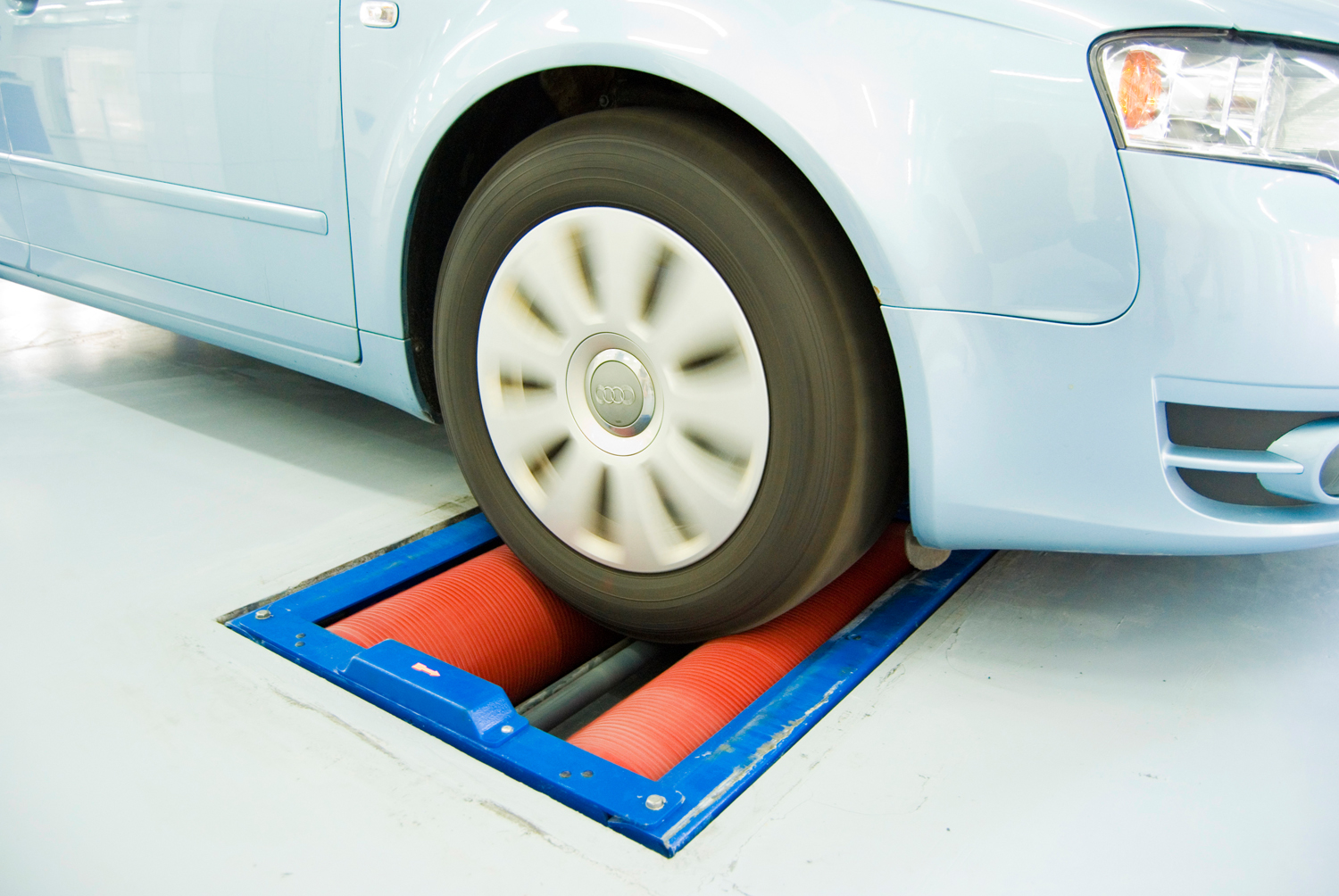 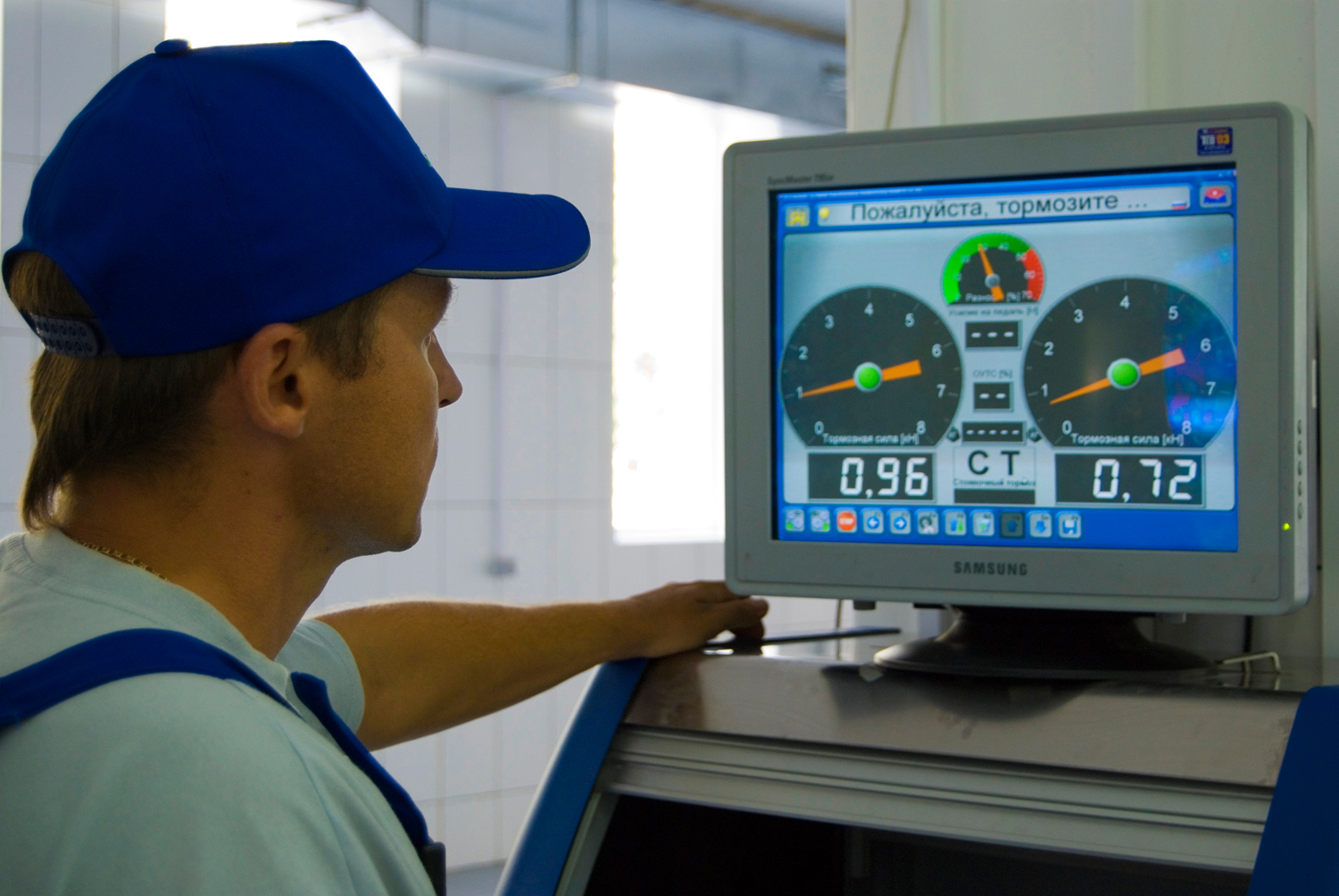 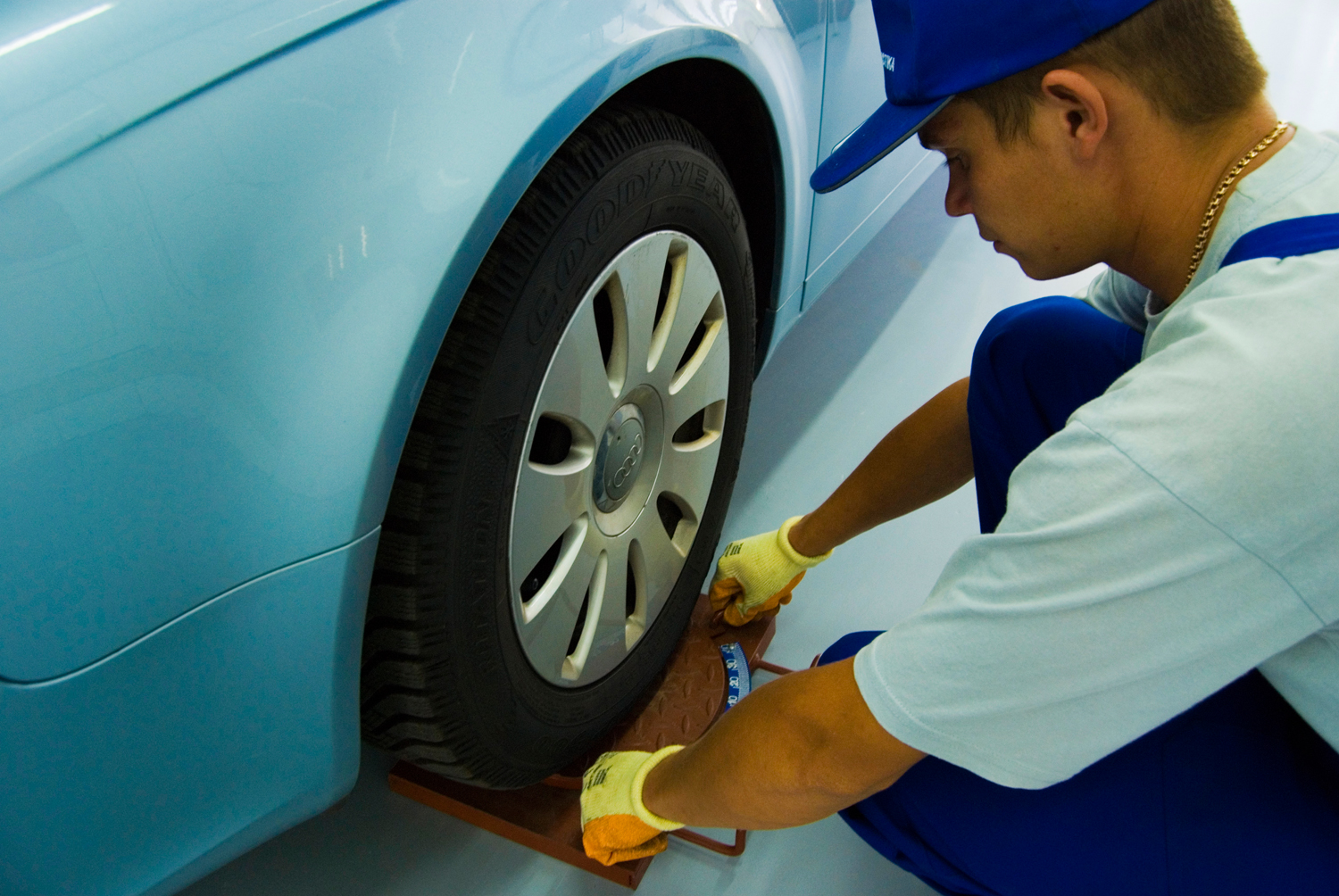 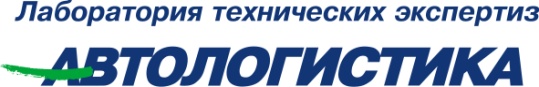 
Прейскурант на услуги
Утверждено
Приказ № 01
от 03 января 2012 г.ПРИМЕЧАНИЕ: прейскурант является информативным и не может служить основанием для расчетов. ООО «Лаборатория технических экспертиз «Автологистика» оставляет за собой право вносить изменения в прейскурант. Адрес:
ул. Васильковская, 24 (въезд со стороны ул. Казацкой), г. Киев, 03022GPS 50.39670, 30.49288Тел./факс:+38 044 3 777 759ПРИМЕЧАНИЕ: прейскурант является информативным и не может служить основанием для расчетов. ООО «Лаборатория технических экспертиз «Автологистика» оставляет за собой право вносить изменения в прейскурант. Адрес:
ул. Васильковская, 24 (въезд со стороны ул. Казацкой), г. Киев, 03022GPS 50.39670, 30.49288Тел./факс:+38 044 3 777 759